Miami-Dade County Public Schools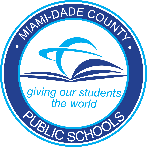 School Wellness/Healthy School Team Committee Action PlanSchool Name & Location Number:Laura C. Saunders Elementary 2941Principal: Dr. Kamila Lillie-JohnsonPhone Number:305-247-3933School Wellness/Healthy School Team Leader:Raquel Reinoso OrtegaSchool Wellness/Healthy School Team Committee Members:(please provide names for the following)• Raquel Reinoso Ortega-Administrator• Gretza Adorno-Cafeteria Manager• Oscar Rizo-PE Coach• Lucia Herrera-Counselor• Sandra Lindner-TeacherCommittee Meeting Dates:10/5/2024, 01/18/2024, 04/11/2024ACTION PLANACTION PLANSchool Wellness/Healthy School Team Goal:(Select all that apply)NutritionPhysical EducationPhysical ActivityHealth and Nutrition LiteracyPreventive HealthcareSteps to Achieve School Wellness/Healthy School Team Goal:Nutrition:Promote the free breakfast and good eating habits.Physical Education:Promote exercise for health through our physical education classes.Physical Activity:Promote physical activity through our school dances. Health and Nutrition Literacy:Offer after school activities that focus on healthy living. Preventive Healthcare:Provide vision, hearing, and BMI screening. Sustainability Practices:-Routinely promoting free breakfast through our morning announcements. Community Engagement:-Increase staff participation in Superintendent’s 5k.-Increase business partnerships in the local area. Monitoring and Evaluation:-Meetings throughout the year to monitor effectiveness of action plan.-Complete School Health Index self-assessment. Other Activities:If applicable, attach supporting documentation (e.g. event flyer)-After school activities: Dance, cheer, sports, and art through our TALENTS program. 